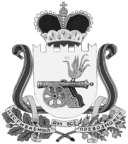 СОВЕТ ДЕПУТАТОВ ВЯЗЕМСКОГО ГОРОДСКОГО ПОСЕЛЕНИЯВЯЗЕМСКОГО РАЙОНА СМОЛЕНСКОЙ ОБЛАСТИРЕШЕНИЕот27.05.2021 № 40Руководствуясь Федеральным законом от 06.10.2003 № 131-ФЗ «Об общих принципах организации местного самоуправления в Российской Федерации» в соответствии с Требованиями к порядку разработки и утверждения схем теплоснабжения, утвержденными постановлением Правительства Российской Федерации  от 22.02.2012 № 154, Федеральным законом от 27.07.2010 № 190-ФЗ «О теплоснабжении»,статьей 13 Устава Вяземского городского поселения Вяземского района Смоленской области, Положением о порядке и проведении публичных слушаний в Вяземском городском поселении Вяземского района Смоленской области, утверждённым решением Совета депутатов Вяземского городского поселения Вяземского района Смоленской области от 16.02.2016 № 13, рассмотрев обращение Главы муниципального образования «Вяземский район» Смоленской области от 25.03.2021 № 1322/02-17, Совет депутатов Вяземского городского поселения Вяземского района Смоленской областиРЕШИЛ:1. Назначить на 28 июня 2021 года на 14 часов 30 минут и провести по адресу: г. Вязьма, ул. 25 Октября, д. 11 (большой зал Администрации)публичные слушания по актуализации схем теплоснабжения Вяземского городского поселения Вяземского района Смоленской области на 2022 год. 2. Публичные слушания провести в соответствии с Порядком организации и проведения публичных слушаний в Вяземском городском поселении Вяземского района Смоленской области, утвержденным решением Совета депутатов Вяземского городского поселения Вяземского района Смоленской области от 16.02.2016 № 13.3. Для осуществления публичных слушаний образовать организационный комитет в следующем составе:1) Григорьев Александр Аркадьевич – Глава муниципального образования Вяземского городского поселения Вяземского района Смоленской области;2) Беленко Владимир Петрович – Первый Заместитель Главы муниципального образования «Вяземский район» Смоленской области;3) Цурков Сергей Витальевич – начальник управления ЖКХ, транспорта и дорожного хозяйства муниципального образования «Вяземский район» Смоленской области;4) Садикова Елена Викторовна – главный специалист управления ЖКХ, транспорта и дорожного хозяйства муниципального образования «Вяземский район» Смоленской области;5) Тесакова Наталья Александровна - главный специалист управления ЖКХ, транспорта и дорожного хозяйства муниципального образования «Вяземский район» Смоленской области;6) Павлова Екатерина Павловна – специалист 1 категории управления ЖКХ, транспорта и дорожного хозяйства муниципального образования «Вяземский район» Смоленской области.4. Опубликовать настоящее решение в газете «Мой город - Вязьма» и разместить на официальном сайте «Мой город – Вязьма.ru» (MGORV.RU).Глава муниципального образованияВяземского городского поселенияВяземского района Смоленской областиА.А. ГригорьевО назначении публичных слушаний по актуализации схем теплоснабжения Вяземского городского поселения Вяземского района Смоленской области на 2022 год